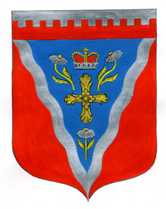 Совет депутатовмуниципального образования Ромашкинское сельское поселениемуниципального образования Приозерский муниципальный район Ленинградской областиР Е Ш Е Н И Еот 05  июня  2018  года                                                                                                              № 153«Об утверждении Положения о заключении концессионных соглашенийв отношении имущества муниципального образования Ромашкинское сельское поселение» Руководствуясь Федеральным законом от 21.07.2005 № 115-ФЗ «О концессионных соглашениях», Уставом муниципального образования Ромашкинское сельское поселение, Совет депутатов муниципального образования Ромашкинское сельское поселение РЕШИЛ:1. Утвердить Положение о заключении концессионных соглашений в отношении имущества муниципального образования Ромашкинское сельское поселение.2. Опубликовать настоящее решение в газете «Приозерские ведомости» и на официальном сайте администрации муниципального образования Ромашкинское сельское поселение   www. Ромашкинское.рф.3. Решение вступает в силу с момента его опубликования.4. Контроль за исполнением данного Решения оставляю за собой.Глава муниципального образования                                                     Т.Н. БлюмИ.М. Руденко  Разослано: дело-2, прокуратура-1, администратор сайта -1                  Приложение № 1к решению Совета депутатов МО Ромашкинское сельское поселение МО                                                                                                                                      Приозерский муниципальный район                                                                                                                     от 01.06.2018 года № 153      ПОЛОЖЕНИЕо заключении концессионных соглашений в отношении имущества муниципального образования Ромашкинское сельское поселение 1. Общие положения1.1.	Настоящее Положение устанавливает в отношении имущества муниципального образования Ромашкинское сельское поселение:-	порядок подготовки и принятия решений о заключении концессионных соглашений;-	порядок подготовки конкурсов на право заключения концессионных соглашений;-	порядок организации заключения, изменения и прекращения концессионных соглашений;-	порядок подготовки договоров о предоставлении концессионерам земельных участков;-	порядок реализации концедентом контроля за исполнением концессионных соглашений.1.2.	Используемые в настоящем Положении термины и определения, а именно: концессионное соглашение, объект концессионного соглашения, концедент, концессионер, концессионная плата, конкурс на право заключения концессионного соглашения (далее - конкурс), конкурсная комиссия, конкурсная документация, критерии конкурса, открытый конкурс, закрытый конкурс, заявитель, инвестиционная программа, соответствуют их определениям в Федеральном законе от 21.07.2005 № 115-ФЗ «О концессионных соглашениях» (далее - Закон).1.3.	Концедентом является муниципальное образование Ромашкинское сельское поселение Приозерского муниципального района Ленинградской области, от имени которого выступает администрация муниципального образования Ромашкинское сельское поселение.1.4.	Отдельные права и обязанности концедента осуществляются:1.4.1. 	Советом депутатов муниципального образования Ромашкинское сельское поселение, который принимает решение о заключении концессионного соглашения по конкурсу, а также осуществляет иные полномочия, определенные настоящим Положением;1.4.2.	 Администрацией муниципального образования Ромашкинское сельское поселение, которая является органом, уполномоченным:а)	на утверждение конкурсной документации, внесение изменений в конкурсную документацию, за исключением устанавливаемых в соответствии с решением о заключении концессионного соглашения положений конкурсной документации;б) на создание конкурсной комиссии по проведению конкурса (далее - конкурсная комиссия), утверждение ее персонального состава. в) на управление  муниципальным  имуществом и землепользование, которая  является стороной концессионного соглашения, администратором концессионной платы, вносимой в бюджет муниципального образования Ромашкинское сельское поселение, а также осуществляет иные полномочия, определенные настоящим Положением;1.4.3.	 Муниципальными унитарными предприятиями в случаях, определенных частью 1.1. статьи 5 Закона;1.4.4.	 Иными уполномоченными концедентом в соответствии с федеральными законами, иными нормативными правовыми актами Российской Федерации, законодательством субъекта Российской Федерации, нормативными правовыми актами органов местного самоуправления органами и юридическими лицами.1.5.	Постановлением администрации муниципального образования Ромашкинское сельское поселение каждый год до 1 февраля текущего календарного года утверждается перечень объектов, в отношении которых планируется заключение концессионных соглашений (далее - Информационный перечень). Проект постановления об утверждении Информационного перечня готовится администрацией на основании предложений, представляемых до 1 ноября текущего календарного года в администрацию. Указанный перечень носит информационный характер. Отсутствие в перечне какого-либо объекта не является препятствием для заключения концессионного соглашения с лицами, выступающими с инициативой заключения концессионного соглашения, в соответствии с частью 4.1 статьи 37 и статьей 52 Закона.Предложения о включении в Информационный перечень объектов теплоснабжения, централизованных систем горячего водоснабжения, холодного водоснабжения и (или) водоотведения, отдельных объектов таких систем представляются с приложением копии подготовленного в соответствии с требованиями нормативных правовых актов Российской Федерации в сфере теплоснабжения, сфере водоснабжения и водоотведения отчета о техническом обследовании имущества, предлагаемого к включению в объект концессионного соглашения (далее - отчет о техническом обследовании).Администрация обеспечивает размещение утвержденного Информационного перечня на официальном сайте Российской Федерации в информационно-телекоммуникационной сети «Интернет» для размещения информации о проведении торгов, определенном Правительством Российской Федерации, а также на официальном сайте администрации МО Ромашкинское сельское поселение в сети «Интернет».2. Порядок подготовки и принятия решений о заключении концессионных соглашений2.1.	Инициатором заключения концессионного соглашения является администрация муниципального образования Ромашкинское сельское поселение, к задачам (функциям) которого относится деятельность, предусмотренная концессионным соглашением (далее – Отраслевой орган). Инициатива о заключении концессионного соглашения в отношении имущества муниципальных предприятий и учреждений выдвигается администрацией муниципального образования Ромашкинское сельское поселение по результатам оценки деятельности таких предприятий и учреждений. Предложения о заключении концессионного соглашения (с указанием конкретного объекта) могут также поступать к администрации муниципального образования Ромашкинское сельское поселение от юридических лиц, индивидуальных предпринимателей.2.2.	Администрация готовит предложение о заключении концессионного соглашения, а так же рассматривает предложение о заключении концессионного соглашения с лицом, выступающим с инициативой заключения концессионного соглашения.2.3.	В предложении о заключении концессионного соглашения указываются сведения, установленные статьей 22 Закона.2.4.  В течение 30 (тридцати) календарных дней со дня поступления предложения о заключении концессионного соглашения администрация муниципального образования Ромашкинское сельское поселение уведомляет заявителя о невозможности его заключения в следующих случаях:а) заявленный объект не соответствует перечню объектов концессионного соглашения в соответствии со статьей 4 Закона;б) заявленный объект не находится в собственности муниципального образования Ромашкинское сельское поселение.В течение 10 (десяти) рабочих дней со дня поступления предложения о заключении концессионного соглашения администрация муниципального образования Ромашкинское сельское поселение принимает постановление о создании рабочей группы по рассмотрению вопроса о возможности заключения концессионного соглашения (далее - рабочая группа), утверждает состав рабочей группы. О данном постановлении администрация муниципального образования Ромашкинское сельское поселение уведомляет заявителя в течение  10 (десяти) рабочих дней с момента его принятия. В состав рабочей группы в обязательном порядке включаются депутаты Совета депутатов муниципального образования Ромашкинское сельское поселение в количестве не менее двух человек.2.5.	Число членов  рабочей группы не может быть менее семи.Председателем рабочей группы является заместитель главы администрации муниципального образования Ромашкинское сельское поселение.Рабочая группа правомочна проводить заседания, если присутствует не менее чем пятьдесят процентов общего числа ее членов, при этом каждый член рабочей группы имеет один голос. Решения принимаются большинством голосов от числа голосов членов рабочей группы, принявших участие в ее заседании. В случае равенства числа голосов голос председателя считается решающим. Решения рабочей группы оформляются протоколами, которые подписывают члены рабочей группы, принявшие участие в заседании  рабочей группы.Заседание рабочей группы проводится по инициативе ее председателя или на основании направленного председателю обращения члена  рабочей группы.Рабочая группа рассматривает вопросы, связанные с концессионным соглашением, на любом этапе его подготовки, заключения, исполнения и расторжения.По итогам рассмотрения вопроса рабочая группа выносит обоснованные рекомендации о возможности или невозможности заключения концессионного соглашения, оформленные в виде протокола. 2.6. Решение о заключении концессионного соглашения принимается Советом депутатов муниципального образования Ромашкинское сельское поселение.2.7. Для принятия решения администрация муниципального образования Ромашкинское сельское поселение разрабатывает и вносит на рассмотрение Совета депутатов муниципального образования Ромашкинское сельское поселение проект решения Совета депутатов о заключении концессионного соглашения. 2.8. Для принятия решения о заключении концессионного соглашения вместе с проектом соответствующего решения администрацией муниципального образования Ромашкинское сельское поселение на Совет депутатов представляются следующие документы:1) протокол рабочей группы;2) проект концессионного соглашения;3) предложения по составу конкурсной комиссии по проведению конкурса на право заключения концессионного соглашения.3.	Порядок подготовки конкурсов на право заключения концессионных соглашений3.1. После принятия Советом депутатов решения о заключении концессионного соглашения администрация муниципального образования Ромашкинское сельское поселение принимает постановления: 1)	о создании конкурсной комиссии, которым утверждается ее персональный состав. В составе конкурсной комиссии количество депутатов Совета депутатов —  25% от общего числа членов комиссии. Совет депутатов  определяет своим решением персональный состав членов конкурсной комиссии от Совета депутатов;2)	об утверждении конкурсной документации.3.2.	Проекты постановлений администрации муниципального образования Ромашкинское сельское поселение о создании конкурсной комиссии и об утверждении конкурсной документации готовит  специалист администрации.3.3.	Председателем конкурсной комиссии является заместитель главы администрации  муниципального образования Ромашкинское сельское поселение.3.4. Изменения в конкурсную документацию утверждаются постановлением администрации.3.5.	Администрация обеспечивает деятельность конкурсной комиссии, в том числе:3.5.1.	 опубликование информации и размещение ее на официальном сайте администрации муниципального образования Ромашкинское сельское поселение в сети «Интернет»;3.5.2.	 предоставление заинтересованным лицам конкурсной документации;3.5.3.	 направление заявителям и размещение на официальном сайте администрации сельское поселение муниципального образования Ромашкинское в сети «Интернет» разъяснений положений конкурсной документации;3.5.4.	 направление уведомлений участникам конкурса о результатах проведения конкурса;3.5.5.	 прием и хранение заявок на участие в конкурсе и конкурсных предложений;3.5.6.	 хранение протоколов конкурсной комиссии.3.6.	Администрация заключает с заявителями договоры о задатках, принимает и возвращает задатки.Не возвращённые в соответствии с Законом задатки перечисляются в бюджет муниципального образования Ромашкинское сельское поселение.3.7. Администрация осуществляет полномочия концедента, определенные частью 6 статьи 29 Закона, в том числе по рассмотрению единственной заявки, конкурсного предложения заявителя, представившего единственную заявку, и принятию решения о заключении концессионного соглашения с таким заявителем.3.8. Администрация осуществляет полномочия концедента, определенные частью 7 статьи 32 Закона, в том числе по рассмотрению конкурсного предложения, представленного только одним участником конкурса, и принятию решения о заключении с этим участником конкурса концессионного соглашения.3.9. Если конкурс объявлен несостоявшимся, либо если в результате рассмотрения представленного только одним участником конкурса конкурсного предложения не принято решение о заключении с этим участником конкурса концессионного соглашения, решение Совета депутатов о заключении концессионного соглашения подлежит отмене или изменению в части срока передачи концессионеру объекта концессионного соглашения и при необходимости в части иных условий концессионного соглашения.Проект соответствующего решения готовится Администрацией.3.10. Администрация обязана представить любому обратившемуся участнику конкурса разъяснения о результатах его проведения в порядке и сроки, установленные статьей 35 Закона.4. Порядок организации заключения, изменения и прекращения концессионного соглашения 4.1.	Проект концессионного соглашения готовится Администрацией в соответствии со статьей 10 Закона, решением о заключении концессионного соглашения, конкурсным предложением концессионера и примерным концессионным соглашением, утвержденным Правительством Российской Федерации.4.2.	Администрация опубликовывает сообщение о заключении концессионного соглашения в порядке и в сроки, которые установлены в решении о заключении концессионного соглашения.4.3.	Задаток, внесенный победителем конкурса в обеспечение исполнения обязательства по заключению концессионного соглашения, засчитывается в счет концессионной платы, если она установлена концессионным соглашением в твердой сумме платежей, вносимых периодически или единовременно в  бюджет сельского поселения Каменное.4.4.	Администрация в установленном порядке обеспечивает государственную регистрацию права владения и пользования концессионера недвижимым имуществом, входящим в состав объекта концессионного соглашения, недвижимым имуществом, предоставленным концессионеру в соответствии с частью 9 статьи 3 Закона, в качестве обременения права собственности концедента, а также государственную регистрацию прекращения этого права.4.5.	Управление и концессионер обеспечивают в установленном порядке государственную регистрацию введенного в эксплуатацию созданного и (или) реконструированного объекта концессионного соглашения с соблюдением срока, установленного частью 15 статьи 3 Закона. Ответственность концессионера за нарушение этого срока определяется концессионным соглашением.4.6.	Концессионное соглашение может быть изменено по соглашению сторон.Порядок внесения изменений в концессионное соглашение определяется Законом, настоящим Положением, решением Совета депутатов о заключении концессионного соглашения по конкурсу в составе условий концессионного соглашения, концессионным соглашением.4.7.	В случае принятия решения о возможности заключения концессионного соглашения на предложенных инициатором условиях, Администрация в десятидневный срок со дня принятия указанного решения размещает на официальном сайте в информационно - телекоммуникационной сети «Интернет». 4.8.	В случае принятия решения о возможности заключения концессионного соглашения на иных условиях, чем предложено инициатором заключения соглашения,  Администрация проводит переговоры в форме совместных совещаний с инициатором заключения концессионного соглашения в целях обсуждения условий концессионного соглашения и их согласования по результатам переговоров.В случае согласования проекта концессионного соглашения с внесенными изменениями Администрация и лицом, выступающим с инициативой заключения концессионного соглашения, предложение о заключении концессионного соглашения размещается  в информационно-телекоммуникационной сети «Интернет» для размещения информации о проведении торгов, определенном Правительством Российской Федерации, в целях принятия заявок о готовности к участию в конкурсе на заключение концессионного соглашения на условиях, предусмотренных в таком проекте концессионного соглашения, в отношении объекта концессионного соглашения, предусмотренного в предложении о заключении концессионного соглашения, от иных лиц, отвечающих требованиям, предъявляемым частью 4.1 статьи 37 Закона к лицу, выступающему с инициативой заключения концессионного соглашения.4.9.	В случае, если поступили заявки о готовности к участию в конкурсе на заключение концессионного соглашения от других лиц, Администрация обязана разместить данную информацию на официальном сайте в информационно-телекоммуникационной сети «Интернет» для размещения информации о проведении торгов. В этом случае заключение концессионного соглашения осуществляется на конкурсной основе в порядке, установленном Законом и настоящим Положением.4.10.	В случае, если не поступили заявки о готовности к участию в конкурсе на заключение концессионного соглашения от других лиц, с лицом, выступившим с инициативой о заключении концессионного соглашения, концессионное соглашение заключается на условиях, предусмотренных в предложении о заключении концессионного соглашения и проекте концессионного соглашения (проекте концессионного соглашения с внесенными изменениями), без проведения конкурса в порядке, установленном Законом, настоящим Положением с учетом особенностей, определенных Законом.4.11. Управление осуществляет досрочное расторжение концессионного соглашения, а также обращается в суд с требованием о расторжении концессионного соглашения на основании решения Совета депутатов. Проект решения готовится Администрацией и рассматривается рабочей группой, в том числе с учётом вопроса о возмещении расходов концедента.5.	Права на осуществление контроля за исполнением концессионного соглашения5.1.	Контроль концедента за исполнением концессионного соглашения осуществляет Администрация муниципального образования Ромашкинское сельское поселение в лице ее представителей. 5.2.	Порядок осуществления концедентом контроля за соблюдением концессионером условий концессионного соглашения устанавливается концессионным соглашением.5.3. Акт о результатах контроля подлежит размещению на официальном сайте муниципального образования Ромашкинское сельское поселение в информационно-телекоммуникационной сети «Интернет».